.Section 1    KICK BALL STEP, ROCK RECOVER WITH ¼, CROSS SHUFFLE, RIGHT VAUDEVILLESection 2     BACK, TOGETHER, SHUFFLE, JAZZBOX WITH ½Section 3    HEEL, HEEL WITH ¼ LEFT, STEP, SWIVEL, COASTER STEP, STEP - PIVOT - STEPSection 4    SIDE ROCK, BEHIND – SIDE – CROSS, SIDE ROCK, SAILOR WITH ¼Section 5    JAZZBOX MODIFIED, SIDE ROCK WITH STOMP, BEHIND – ¼ TURN WITH STEP FORWARD – STEP – STOMP UP – STOMP DOWN          .Section 6    STEP, PIVOT, SHUFFLE WITH ½, BACK ROCK, SHUFFLEVariation : If you can’t turn, you can replace ½ turn + Triple Steps with ½ turn by Rock Step forward + Triple steps backThen start again with smileTag : After the 2nd wallTag : HEEL,  HOOK, HEEL, HEEL, HEEL, HEEL, HOOK, HEEL, COASTER STEPFinal Tag : Dance Section 1 again + 4 last counts of the Section 5Club Country Red River Valleyhttps://www.club-country-red-river-valley.frclub-country-red-river-valley@live.frStraight To Church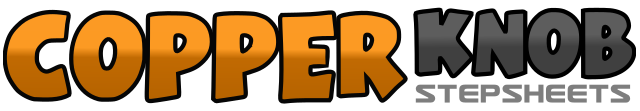 .......Count:48Wall:2Level:Intermediate.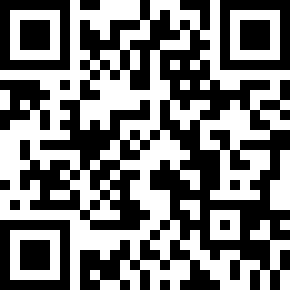 Choreographer:Guillaume Roussel (FR) - July 2019Guillaume Roussel (FR) - July 2019Guillaume Roussel (FR) - July 2019Guillaume Roussel (FR) - July 2019Guillaume Roussel (FR) - July 2019.Music:Church - Dan DavidsonChurch - Dan DavidsonChurch - Dan DavidsonChurch - Dan DavidsonChurch - Dan Davidson........1 & 2Kick R forward – Step R next to L – Step L forward  (12:00)3 & 4Rock forward R – Replace weight on L – Turn ¼ R stepping R to right  (03:00)5 & 6Cross L in front of R – Step R to right – Cross L in front of R& 7 & 8Step R to right – Touch L heel forward – Step L next to R – Cross R in front of L1  -  2Step L back – R next to L3 & 4Step L forward – Step R next to L – Step L forward5-6-7-8Cross R in front of L – Turn ¼ R stepping L back – Turn ¼ R stepping R right – Step L forward  (09:00)1 & 2Touch R heel forward – Turn ¼ L stepping R next to L –  Touch L heel forward – Step L next to R (06:00)3 & 4Step R forward – Swivel heels to right – Heels back to center (Weight on L)5 & 6Step R back – Step L next to R – Step R forward7 & 8Step L forward – Turn ½ R – Step L forward (12:00)1  -  2Rock right R – Replace weight on L3 & 4Cross R behind L – Step L to left – Cross R in front of L5  -  6Rock right L – Replace weight on R7 & 8Turn ¼ L stepping L back – Step R to right – Step L to left         (09:00)1 - 2 & 3Cross R in front of L – Step L back – Step R to right – Cross L in front of R4  -  5Rock R to R – Replace weight on L with Stomp6 & 7Cross R behind L – Turn ¼ L stepping L forward – Step R forward    (06:00)& 8Stomp Up L next to R – Stomp Down (with weight) L forward1  -  2Step R forward – Turn ½ L  (12:00)3 & 4Turn ¼ L stepping R to right – Turn ¼ L stepping R next to L – Step R forward  (06:00)5  -  6Rock L back – Replace weight on R forward7 & 8Step L forward – Step R next to L – Step L forward1 & 2Touch R heel forward – Hook R on L knee – Touch R heel forward& 3 & 4 &Step R next to L – Touch L heel forward – Step L next to R – Touch R heel forward – Step R next to L5 & 6Touch L heel forward – Hook PG au niveau du genou D – Touch L heel forward7 & 8Step L back – Step L next to R – Step L forward